Homequiz KV Triade1). In welk jaar hield Martin Luther King zijn toespraak met de woorden 'I have a dream'?A). 1961B). 1963C). 1957D). 19682). Hoeveel dagen heeft een schrikkeljaar?A). 364B). 365C). 366D). 3673). Op welke foto zien wij Carola Schouten?A). B). (correct)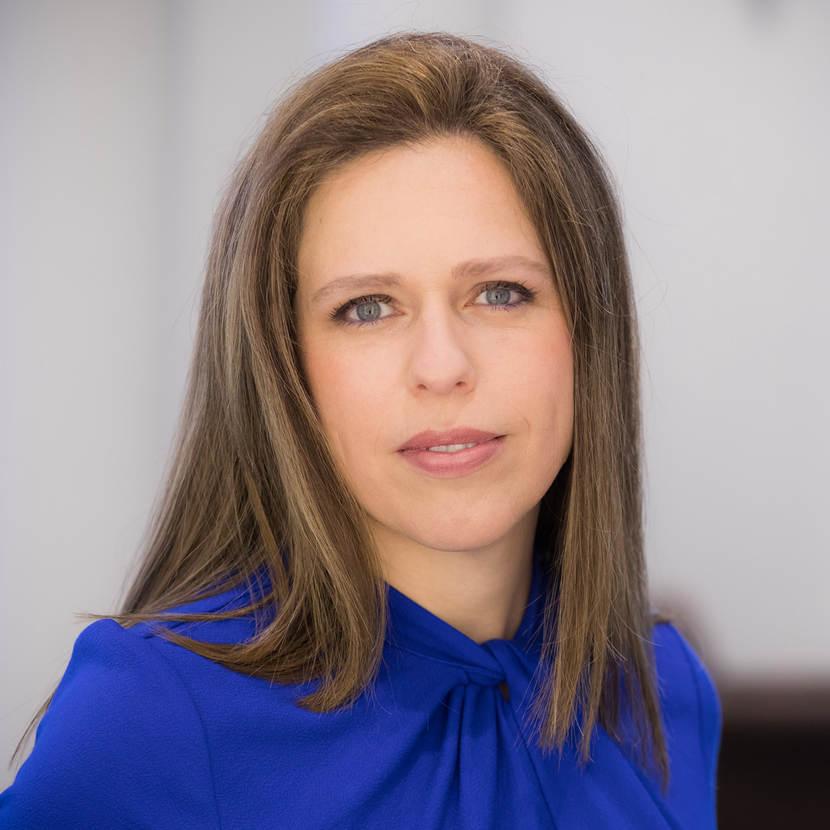 C). D). 4). In welk product zitten gemiddeld de meeste calorieën?A). Tompoes/tompouceB). Punt appeltaartC). Hele mangoD). Snickers(45 gram)5). Wie is op dit moment de duurste voetbaltransfer aller tijden?A). Joao FelixB). Kylian MbappeC). Paul PogbaD). Neymar6). Hoeveel fietsen zijn er ongeveer in Nederland?A). 19 miljoenB). 23 miljoenC). 27 miljoenD). 15 miljoen7). Wat is een officiële Disney film?A). (correct)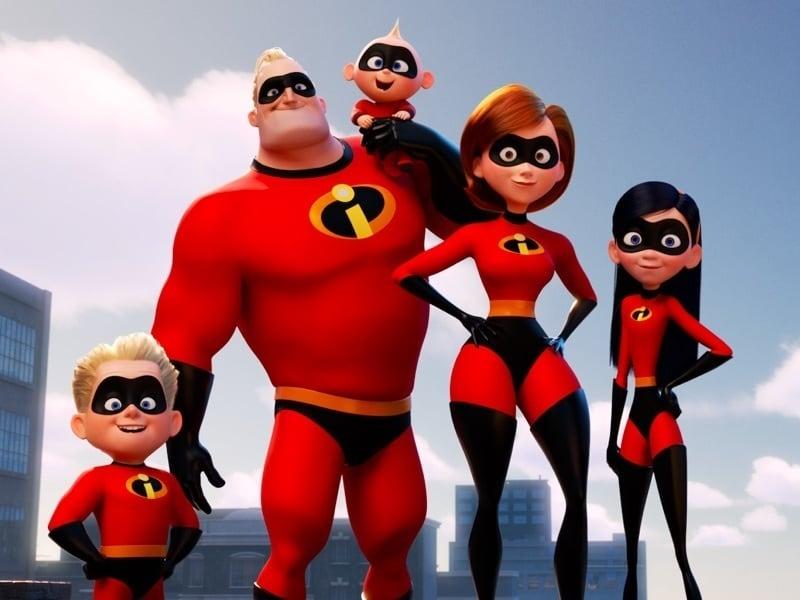 B). C). D). 8). Welke voetbalspeler heeft de meeste Fifa world cup's gewonnen, als speler van een land?A). PeleB). Diego MaradonnaC). Lionel MessiD). Ronaldinho9). Welke hit van Ed Sheeran stond het langste in de top 40?A). The A teamB). Thinking out loudC). Shape of youD). Perfect10). Wat is de juiste volgorde van meest noordelijk naar meest zuidelijkA). Kreeftskeerkring - Zuidpoolcirkel - Steenbokskeerkring - NoordpoolcirkelB). Noordpoolcirkel - Steenbokskeerkring - Kreeftskeerkring - ZuidpoolcirkelC). Noordpoolcirkel - Kreeftskeerkring - Steenbokskeerkring - ZuidpoolcirkelD). Steenbokskeerkring - Noordpoolcirkel - Zuidpoolcirkel - Kreeftskeerkring11). Hoe lang was er oorlog tijdens de tachtigjarige oorlog?A). 64B). 78C). 84D). 6812). Hoe oud is prinses Beatrix?A). 82B). 79C). 84D). 8613). Zet in de juiste volgorde van meeste inwoners naar het minst aantal inwoners op 1 januari 2020.A). Utrecht - Den Haag - Almere - EindhovenB). Eindhoven - Den Haag - Utrecht - AlmereC). Den Haag - Utrecht - Eindhoven - AlmereD). Den Haag - Eindhoven - Utrecht - Almere14). Op welke afbeelding is de skyline van Sydney te zien?A). (correct)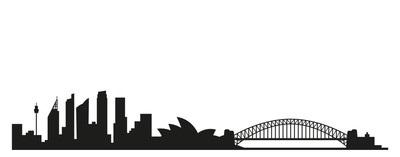 B). C). D). 15). Welke snelweg loopt van knooppunt Amstel tot knooppunt Eijsden?A). A1B). A2C). A4D). A716). Vanaf welke temperatuur(celsius) smelt goud?A). 764 CB). 864 CC). 964 CD). 1064 C17). Welke stad is geen hoofdstad van een land?A). Sao PauloB). AccraC). KathmanduD). Skopje18). Wat is de juiste Nederlandse schrijfwijze?A). CappuccinoB). CapuccinoC). CappucinoD). Kapuccino19). Vanaf welk jaar hebben vrouwen (passief)stemrecht in Nederland?A). 1907B). 1917C). 1927D). 194720). Hoeveel onderdelen zouden er op de olympische spelen 2020 zijn bij atletiek(zowel heren/vrouwen/gemengd)?A). 12B). 24C). 36D). 4821). Welke nationaliteit had Mozart?A). DuitsB). ZwitsersC). OostenrijksD). Luxemburgs22). Hoeveel zwarte toetsen zitten er op een standaard piano?A). 22B). 28C). 32D). 3623). Van welke groep was de hit 'the final countdown'?A). EuropeB). UB40C). Van HalenD). Aerosmith24). Welke berg is het hoogste?A). Mount AconcaquaB). Mount KilimanjaroC). Mount MckinleyD). Mont Blanc25). Van wat is dit de scheikundige beschrijving C12H22O11 ?A). KalkB). DieselC). AardgasD). Suiker26). Hoeveel is Pi?A). 3.12594B). 3.14981C). 3.41449D). 3.1415927). Welke auto heeft de hoogste (vanaf)consumentenadviesprijs?A). (correct)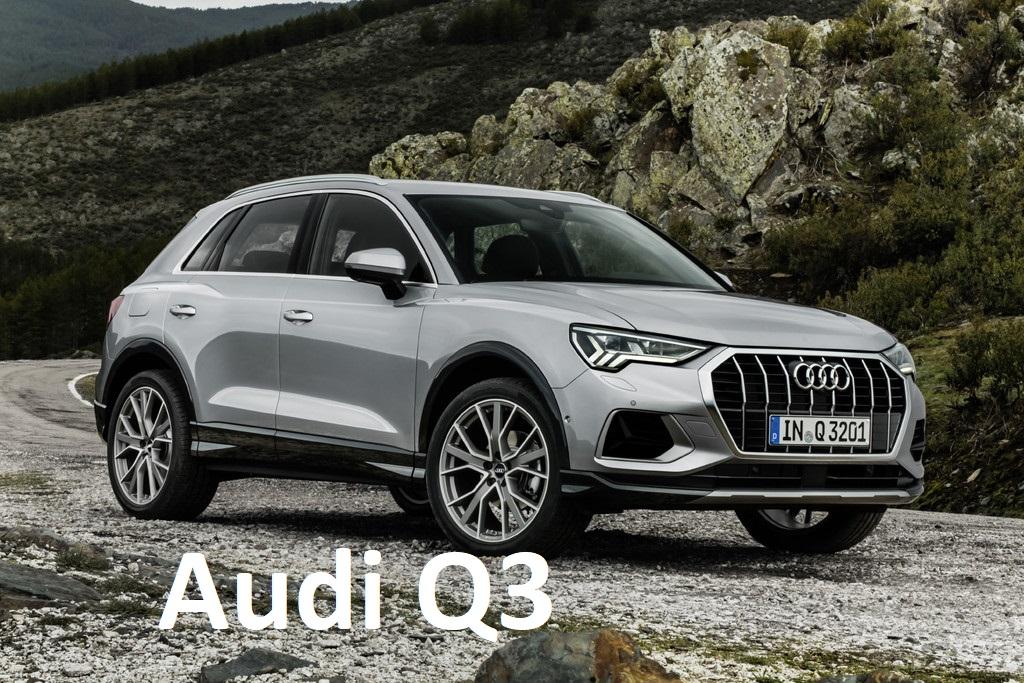 B). C). D). 28). Welk programma heeft de oudste eerste aflevering?A). Mini-playbackshowB). Goeden tijden, slechte tijdenC). BananensplitD). Spel zonder grenzen29). Op welke datum is St. Patricks day?A). 17 FebruariB). 17 MaartC). 17 AprilD). 12 December30). Waar ligt de Labradorzee?A). Ten oosten van HawaiB). Ten noord/oost van RuslandC). Ten zuiden van IndiaD). Ten zuid/west van Groenland31). Hoe lang is 10 inch?A). 22.3 cmB). 25.4 cmC). 27.8 cmD). 32.1 cm32). Wie werd kampioen van de eredivisie in 2017/2018?A). AjaxB). FeyenoordC). PSVD). Vitesse33). Welke Disney film is het oudst?A). B). C). D). (correct)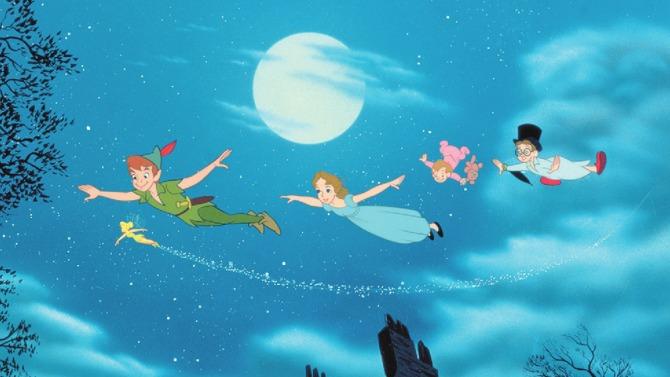 34). Welke kunstenaar werd het oudst?A). Rembrandt van RijnB). Vincent van GoghC). Herman BroodD). Piet Mondriaan35). Wat is de hardste maximum snelheid die je in Spanje mag rijden met een personenauto?A). 90 km/uB). 110 km/uC). 120 km/uD). 130 km/u36). Wat was de eerste James bond film?A). Dr. NoB). From Russia with loveC). GoldfingerD). Octopussy37). Welke stad ligt het verst van Amsterdam vandaan, hemelsbreed?A). B). C). D). (correct)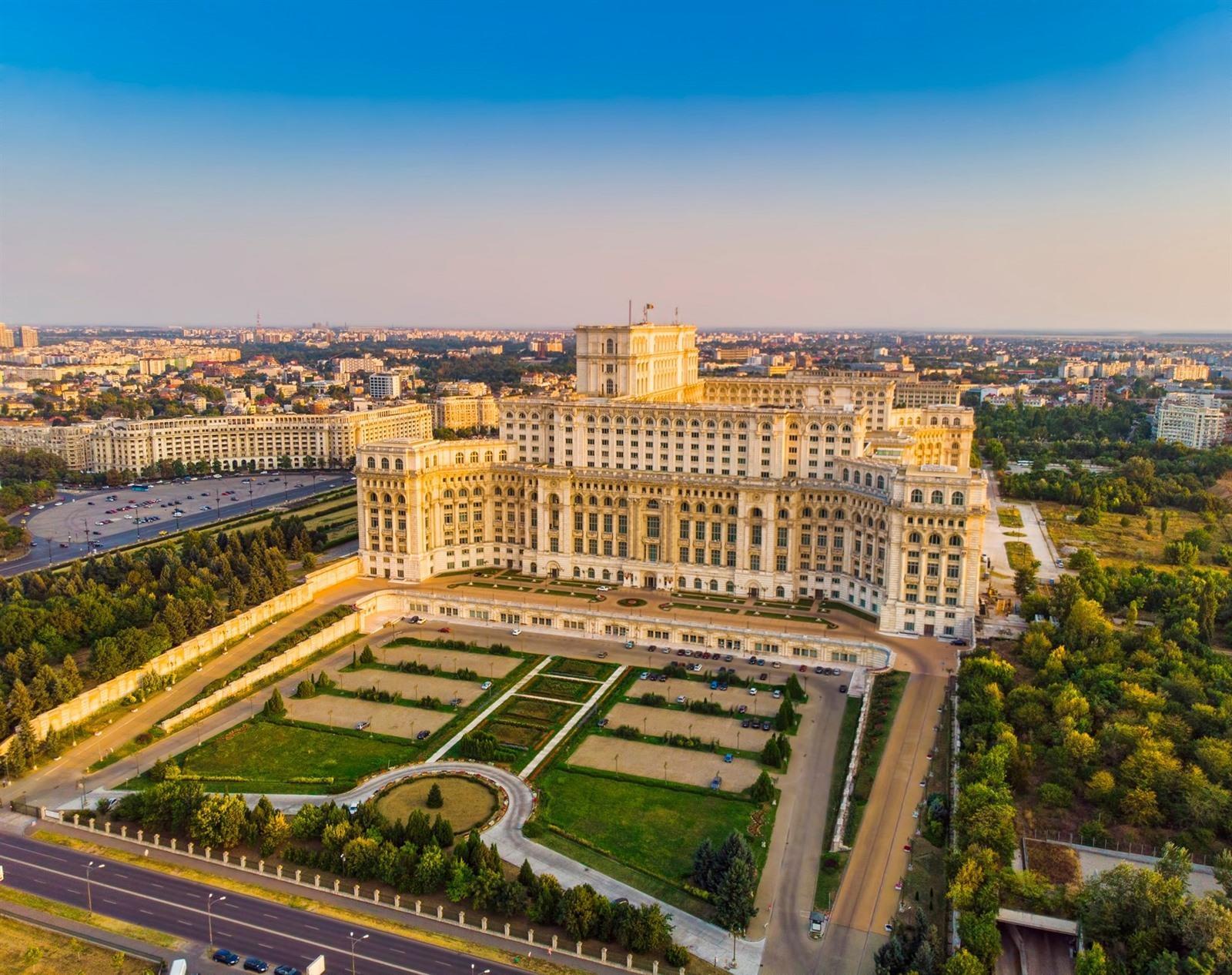 38). Welke film had de hoogste financiële opbrengst?A). TitanicB). AvatarC). Avengers: EndgameD). Star wars: Episode 7 The force awakens39). Hoe vaak komt het woord 'Rood' voor in het lied Rood van Marco Borsato?A). 22B). 29C). 34D). 3840). Als je in Italie een pizza Quattro Stagioni besteld, wat mag je dan verwachten dat op jouw pizza zit?A). Gorgonzola, mozzarella, pecorino en taleggio kaasB). Tomaat, mozzarella en champignonsC). Tomaat, mozzarella, ham, champignons, olijven en artisjokkenD). Tomaat, mozzarella en diverse zeevruchten41). Hoeveel is 48x94?A). 4512B). 4412C). 4721D). 432142). Wie is Elmer Fudd?A). B). (correct)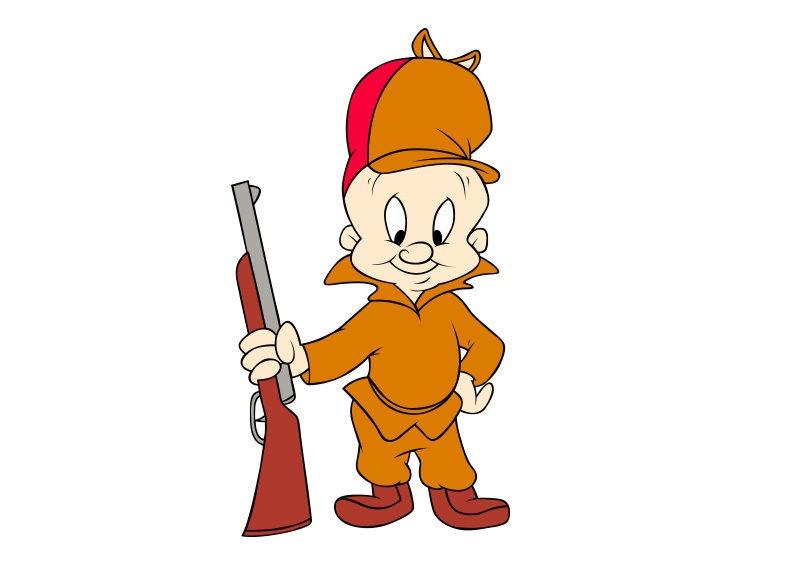 C). D). 43). Wie was de oprichter van de VOC?A). Johan van OldebarneveltB). Balthasar GerardsC). Piet Hein DonnerD). Piet Heijn44). Welk gebouw is het hoogste?A). B). C). D). (correct)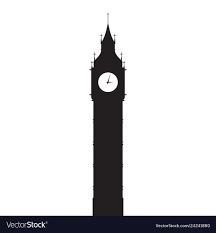 45). "Bûter, brea en griene tsiis, wa't dat net sizze kin is gjin......." Uit welke provincie komt dit gezegde?A). LimburgB). DrentheC). GroningenD). Friesland46). Welk nummer stond het langste op nummer 1 in de top 40?A). One kiss - Calvin Harris en Dua LipaB). Shape of you - Ed SheeranC). Despacito - Luis Fonsi ft. Daddy YankeeD). Dance Monkey - Tones And I47). Hoe heet de techniek van het bereiden van een ei in 'kolkend' water met een temperatuur van 80 graden celsius?A). Au bain marieB). SauterenC). PocherenD). Blancheren48). Welke winkel heeft in Nederland de meeste verkooppunten?A). Albert HeijnB). KruidvatC). HemaD). Primera49). In welk jaar werd de Bitcoin 'ontwikkeld' ?A). 2009B). 2011C). 2013D). 201450). Welke volgorde van zware naar lichte bal(gewicht) is correct, we houden de officiële gewichten aan.A). Basketbal - Korfbal - Volleybal - VoetbalB). Basketbal - Voetbal - Korfbal - VolleybalC). Korfbal - Basketbal - Voetbal - VolleybalD). Basketbal - Korfbal - Voetbal - Volleybal51). Wanneer is Wikipedia online gegaan?A). 2001B). 2003C). 2005D). 200752). Welk bekend gerecht maak je met room, vanille, suiker en gelatine?A). ParfaitB). Crème CatalaneC). Crème BrulleeD). Pannacotta53). Welk product is het duurst op ah.nl op 26-3-2020?A). Heinz tomaten ketchup (605ml)B). AH Biologisch Bananen 5 stuksC). Duyvis borrelnootjes cocktail (300gr)D). Heks'nkaas origineel (200gr)54). Welke planeet is het dichts bij de aarde?A). MercuriusB). SaturnusC). JupiterD). Pluto55). Welke stad heeft bij Monopoly een gele kleur?A). GroningenB). RotterdamC). Den HaagD). Utrecht56). Welk gulden biljet wordt bedoeld met een 'snip'A). 25 guldenB). 50 guldenC). 100 guldenD). 250 gulden57). Hoeveel m2 oppervlakte is een officiële tafeltennistafel ongeveer?A). 3 m2B). 4 m2C). 5 m2D). 6 m258). Als je 220 kilometer moet afleggen met de auto en je rijdt constant 100 km/u, hoe lang ben je dan onderweg?A). 135 minutenB). 108 minutenC). 132 minutenD). 140 minuten59). Hoeveel poten heeft een krab, inclusief scharen?A). 6B). 8C). 10D). 1260). Waarvoor staat de afkorting RTL, bekend van de televisiezenders?A). Radio television LuxembourgB). Radio televisie LimburgC). Radiografische televisie landelijkD). Regio taferelen Lieshout61). Welk hotel staat niet in Las VegasA). New York - New YorkB). The ParisC). In RomeD). Mandalay Bay62). Wat is de Ghanese vlag?A). (correct)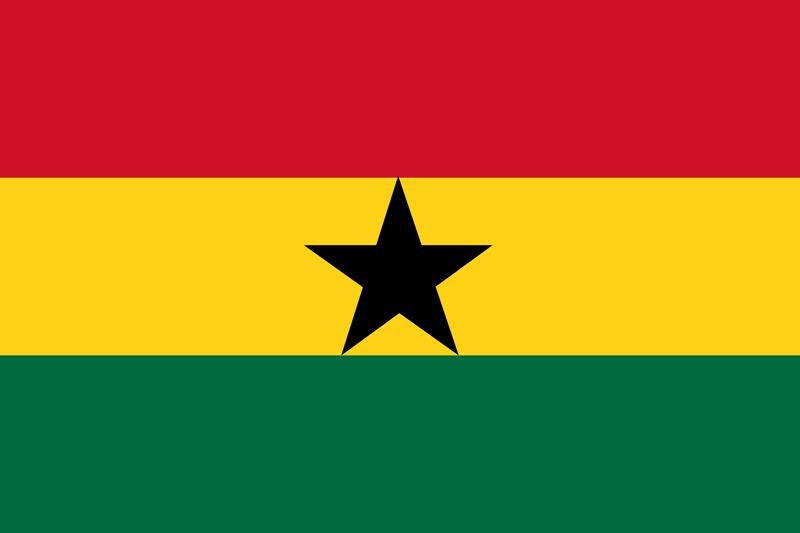 B). C). D). 63). Bij welke sport is de zuivere speeltijd het kortst?A). BasketbalB). IJshockeyC). American FootbalD). Handbal64). Wat staat niet op het leesplankje 'aap, noot, mies'?A). DoesB). VuurC). DuifD). Gert65). Welke volgorde is correct, van jong naar oud.A). Ariane, Alexia, AmaliaB). Alexia, Ariane, AmaliaC). Ariane, Amalia, AlexiaD). Amalia, Ariane, Alexia66). Je koopt 2 frisdrank van €2.20 per stuk, 1 broodje van €10.50 en een salade van € 9.50. Je betaald €50,-. Hoeveel krijg je terug?A). € 27.40B). € 22.60C). € 25.60D). € 24.4067). Op welke foto zien we een pimpelmees?A). B). C). D). (correct)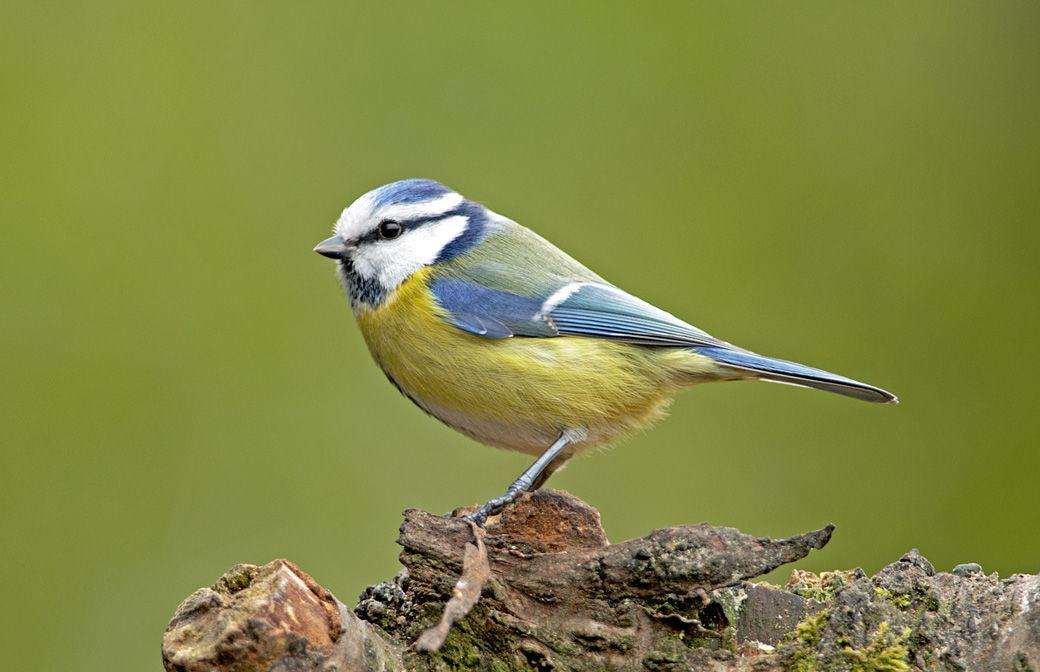 68). Als iemand in Zuid-Afrika het woord 'Kameelperd' gebruikt, wat bedoeld hij dan?A). DromedarisB). GiraffeC). KaneelstokD). Zadel69). Wie had er een grote hit met 'Zing, vecht, huil, bid, lach, werk en bewonder'?A). Toon HermansB). Vader AbrahamC). Boudewijn de GrootD). Ramses Shaffy70). Wie is op dit moment de lead-zanger van de band Direct?A). Marcel VeenendaalB). Dinand WoeshofC). SpikeD). Syp van der Ploeg71). Welke vrouwen zitten er in het huidige K3?A). Kristel, Karen en JosjeB). Klaasje, Josje en KarenC). Klaasje, Marthe en HanneD). Sofie, Klaasje en Hanne72). We zijn op een roadtrip en zien de plaatsnamen Marsaskala, Luqa, Mdina en Valletta. In welk land zijn wij?A). KroatiëB). RuslandC). SloveniëD). Malta73). Welke noot zal iemand met een notenallergie niet zomaar nemen?A). KokosnootB). Tamme kastanjeC). MuzieknootD). Bastanoot74). Wat is het oudste merk?A). NikeB). AdidasC). PumaD). Lacoste75). Wie won de gouden televizier-ster, als presentator of presentatrice niet 3 keer?A). Linda de MolB). Paul de LeeuwC). Wendy van DijkD). Chantal Janzen76). Wat krijg je als je in Spanje in een restaurant 'Pata Negra' besteld?A). ZeevruchtenB). Stokbrood met smeerselsC). HamD). Gebakje van bladerdeeg en gele room77). In welke stad kun je geen Disneyland vinden.A). TokioB). Honk-KongC). OrlandoD). San Francisco78). Wie is geen minister president van Nederland geweest?A). Wim KokB). Wouter BosC). Piet de JongD). Joop den Uyl79). Wat heeft Samuel Colt uitgevondenA). RevolverB). KoelkastC). ColtruiD). Harley Davidson80). Hoe schrijf je 2020 in Romeinse cijfersA). MDXVB). MCXIC). MXXD). MMXX81). Welk land is qua oppervlakte het grootst?A). CanadaB). BraziliëC). AustraliëD). China82). Welke groente groeit onder de grond?A). SpruitenB). BloemkoolC). AspergesD). Aardbeien83). Op welke manier is dit smeersel juist geschreven?A). AlioiB). AioliC). AoliD). Alioli84). Van hoe laat tot hoe laat is de ochtendshow van Radio 538 op een doordeweekse dag?A). 07.00 - 10.00B). 06.00 - 09.00C). 07.00 - 11.00D). 06.00 - 10.0085). Welke naam kun je maken van het volgende anagram: nasi remix spamA). Xabi AlonsoB). Xander de BuisonjéC). Max VerstappenD). Prinses Maxima86). Welk getal staat voor ongeluk in Italië?A). 13B). 16C). 17D). 1987). Welk spreekwoord bestaat niet?A). De draak heeft zijn eieren gelegdB). Wat baten kaars en bril, als de uil niet zien wilC). Niet vanuit Kenia gekomen zijnD). Wie in een glazen huis woont, moet niet met stenen gooien88). Van welk rijk was Xerxes de heerser?A). Het Perzische rijkB). Het Ottomaanse rijkC). Het Romeinse rijkD). Het Mongoolse rijk89). Hoe lang duurde de kortste oorlog ooit? (Verenigd koninkrijk - Sultanaat Zanzibar)A). 31 dagenB). 4 dagen en 6 uurC). 38 minutenD). 97 dagen90). In welk jaar werden de fysieke winkels van V&D opgeheven?A). 2016B). 2015C). 2017D). 201491). Hoe lang is het F1 circuit van Zandvoort?A). 3.114 kmB). 4.815 kmC). 4.252 kmD). 5.641 km92). Welk gerecht eet je als veganist niet?A). SojabonenB). RijstmelkC). NotenD). Honing93). Vanaf hoeveel spaargeld moet je in Nederland belasting betalen?A). € 24.489B). € 26.344C). € 28.967D). € 30.84694). Waar staat de afkorting SOS voor, als je dit als noodsignaal verzend?A). Sign of safetyB). Secure out signC). Send out securityD). Save our souls95). Welke kleur zit niet in de Olympische 5 ringen?A). WitB). GeelC). GroenD). Rood96). Wat is de oudste medische techniek om in een lichaam te kijken?A). EchografieB). CT-scanC). MRI-scanD). Röntgenfoto97). Welke sporter heeft de meeste Olympische medailles behaald op de zomerspelen?A). 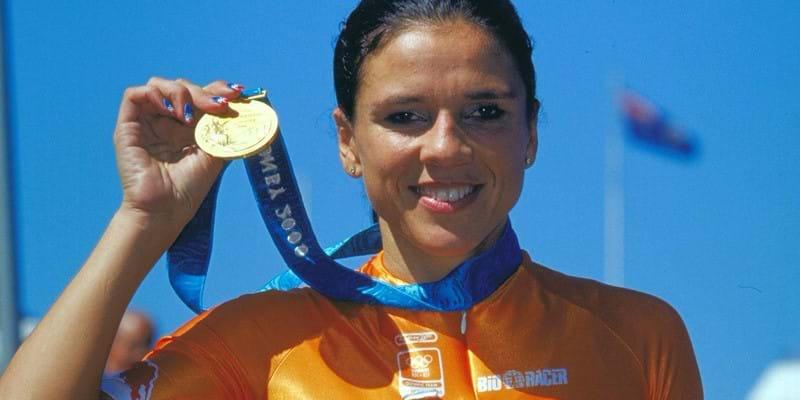 B). 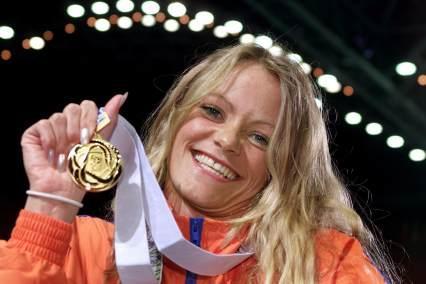 C). (correct)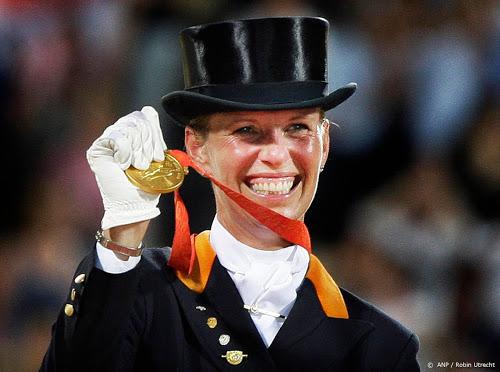 D). 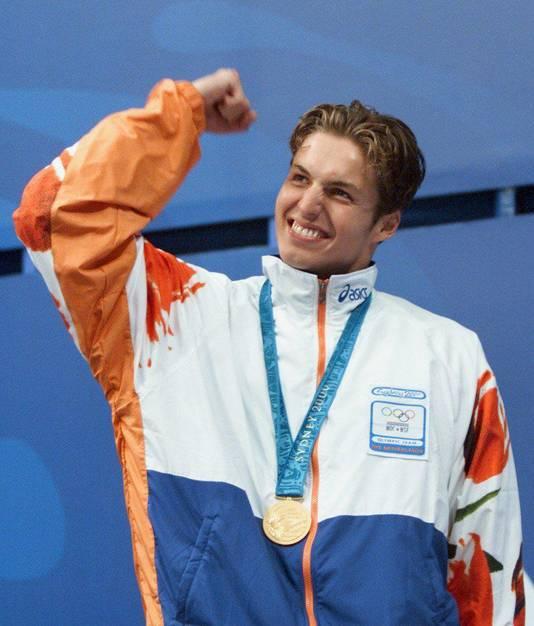 98). Wie maakt geen deel uit van het bekende trio van StukTV(youtube)?A). KalvijnB). ThomasC). GielD). Stefan99). Hoeveel ogen zitten er op 3 dobbelstenen bij elkaar?A). 63B). 21C). 61D). 23100). Welke rage begon in 1995?A). KnikkerenB). PokemonkaartenC). Flippo'sD). Hyves